Formulaire de remboursementIl est à noter que le RQSPAL remboursera jusqu’à un maximum de 1 000$, selon les dépenses admissibles. Seul∙es les récipiendaires qui ont préalablement soumis une demande qui fut acceptée seront remboursé∙es.☐ J’atteste ne pas avoir reçu de financement de d’autres sources pour le même congrès. Si non : veuillez détailler les sources et montants : Documents à joindre :☐ Rapport de dépenses (texte justificatif, tableau Word ou fichier Excel) signé par votre directeur∙rice ou co-directeur∙rice (membre régulier du RQSPAL)☐ Copies des factures (factures pour le billet d’avion, l’hébergement, les déplacements, etc.). Assurez-vous qu’elles soient lisibles.☐ Preuve de participation au congrès (attestation de participation/présence)☐ Preuve de fréquentation d’une université québécoise☐ Épreuve finale de votre affiche ou de votre présentation de type Powerpoint en format PDF☐ Spécimen de chèque (le remboursement sera électronique)SVP, joindre ces documents dans un fichier PDF et les envoyer à concours.RQSPAL@crchudequebec.ulaval.ca en mettant en copie conforme Francois.Tardif@crchudequebec.ulaval.ca, en mentionnant en objet « Demande de remboursement | Programme de soutien à la relève étudiante pour favoriser le réseautage et les collaborations ».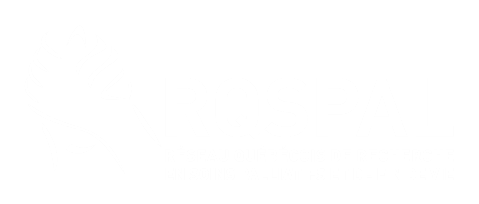 Programme de soutien financier à la relève étudianteSoutien financier à la relève étudiante pour favoriser le réseautage et les collaborationsNom: Cliquez ici pour taper du texte.Nom: Cliquez ici pour taper du texte.Nom: Cliquez ici pour taper du texte.Prénom: Cliquez ici pour taper du texte.Prénom: Cliquez ici pour taper du texte.Courriel: Cliquez ici pour taper du texte.Courriel: Cliquez ici pour taper du texte.Courriel: Cliquez ici pour taper du texte.Téléphone: Cliquez ici pour taper du texte.Téléphone: Cliquez ici pour taper du texte.Adresse personnelle: Cliquez ici pour taper du texte.Adresse personnelle: Cliquez ici pour taper du texte.Adresse personnelle: Cliquez ici pour taper du texte.Adresse personnelle: Cliquez ici pour taper du texte.Adresse personnelle: Cliquez ici pour taper du texte.Ville: Cliquez ici pour taper du texte.Province: Cliquez ici pour taper du texte.Province: Cliquez ici pour taper du texte.Province: Cliquez ici pour taper du texte.Code postal: Cliquez ici pour taper du texte.Titre du congrès : Titre du congrès : Date du congrès : Date du congrès : Date du congrès : Titre du résumé : Titre du résumé : Titre du résumé : Titre du résumé : Titre du résumé : Montants demandés pour le remboursement de participationMontants demandés pour le remboursement de participationNature de la dépenseMontantsPer diem (repas)Voir le fichier « Recueil des politiques et procédures du CHU de Québec-Université Laval » sur le site web du RQSPALPas de factures nécessairesBillet(s) d’avion, de train ou d’autobusFrais de déplacement (taxi, métro)Frais d’hébergementTotal